ФЕДЕРАЛЬНАЯ СЛУЖБА ИСПОЛНЕНИЯ НАКАЗАНИЙФедеральное казенное образовательное учреждениевысшего образованияАкадемия права и управления(Академия ФСИН России)Кафедра юридической психологии и педагогикиКУРСОВАЯ РАБОТАДисциплина «Юридическая психология»Тема: «Особенности мотивационной сферы несовершеннолетних осужденных»Выполнил:курсант 3 курса психологического факультета, 332 учебной группы, рядовой внутренней службы А.Н. ВахитовНаучный руководитель:старший преподаватель кафедры юридической психологии и педагогики, кандидат педагогических наук, подполковник внутренней службыЕ. Ю. ХолоповаРязань 2017 г.ВведениеАктуальность исследования: Актуальность проблемы мотивации не оспаривается ни наукой, ни практикой, так как от четкой разработки эффективной системы мотивации зависит не только повышение социальной и творческой активности конкретных работников, но и конечные результаты деятельности предприятий различных форм собственности и сфер деятельности.Мотивация является главным управляющим фактором поведения человека, она предполагает его направленность, организованность, активность и устойчивость, способность человека продуктивно удовлетворять свои потребности.Мотивационное состояние индивида является психическим отражением различных условий, необходимых для нормальной жизнедеятельности человека как организма, индивида и личности. Данное отражение необходимых условий представляется в виде интересов, желаний, мотивов, стремлений и влечений. Данной проблемой занимаются еще с древности.Мотивация является одной из фундаментальных проблем как отечественной, так и зарубежной психологии. Ее значимость для разработки современной психологии связана с анализом источников активности человека, побудительных сил его деятельности, поведения. Важным условием формирования любой деятельности является мотивация. Мотивация связана с возрастными особенностями сотрудника, но не возраст как стадия созревания определяет содержание мотивации, а характер деятельности сотрудника и система его взаимодействий с окружающими людьми в этом возрасте. Максимальный эффект успешности деятельности может быть достигнут при наличии внутренних побуждений и мотивов. Многие авторы отмечают, что в сложной структуре формирующейся личности сотрудника мотивационная сфера занимает существенное место. Поэтому мы считаем необходимым, своевременным и актуальным изучение особенностей мотивационной сферы личности сотрудников. Проблема формирования мотивационной сферы личности несовершеннолетних осужденных актуальна в психологической науке. Рост личностного подхода вызвал глубокий интерес к мотивационной сфере личности, факторам, условиям и средствам ее формирования в профессиональном становлении. Проблема изучения мотивационной сферы является наиболее востребованной, так как переоценка значимости многих ценностных ориентиров, переосмысление своего места в обществе, принятие на себя ответственности за результаты жизнедеятельности скрыты в мотивах личности и требуют не только познания, но и управления их формированием. В едином процессе социализации-индивидуализации проявляется неспособность несовершеннолетних осужденных интегрироваться в новую социокультурную ситуацию, вследствие чего происходит психологическая деформация личности в отношениях к окружающим и к себе - это несомненно обостряет проблему мотивации.Степень разработанности проблемы. Изучению различных сторон мотивации посвящены работы отечественных и зарубежных психологов:Л.С. Выготский, Д.Н. Узнадзе, Д.К. Маккеланда, Г. Олпорт, В.Г. Асеев, Л.И. Божович, А.И. Ушатиков, В.А. Алексеев, А. Адлер, В.И.Ковалев, Е.П.Ильин, В.В. Лунеев, Л. Первин, А.А. Файзулаев и другие.Также проблемой мотивации занимались следующие авторы: Э. Фромм, Г.Н. Казанцева, Б. Д. Эльконин, Леонтьев В.Г. Савонько Е.И. Селиванов В.И. Судаков К.В. и другие. Объект: мотивационная сфера личности человека.Предмет: особенности мотивационной сферы несовершеннолетних осужденных.Цель: изучение теоретических особенностей мотивационной сферы несовершеннолетних осужденных, анализ практической деятельности мотивационной сферы.Задачи:Изучить теоретические основы мотивационной сферы личности.Изучение особенностей мотивационной сферы несовершеннолетних осужденных.Описание хода исследования мотивационной сферы несовершеннолетних осужденных.Анализ результатов исследования мотивационной сферы несовершеннолетних осужденных.Создание рекомендаций по коррекции мотивационной сферы несовершеннолетних осужденных.Гипотеза: предположим, что для большего количества респондентов мужского и женского полов характерен мотивационный полюс надежда на успех, нежели боязнь на неудачу.Организация и методика исследования. Курсовая работа проводилась в четыре основных этапа.В рамках первого этапа проводилось теоретическое изучение данной проблематики.Второй этап был направлен на диагностику психологических особенностей мотивационной сферы несовершеннолетних осужденных.На третьем этапе курсовой работы был проведен анализ уровня мотивационной сферы и их интерпретация.На четвертом этапе были разработаны рекомендации по коррекции мотивационной сферы несовершеннолетних осужденных.Для реализации целей и задач исследования применялся следующий методологический инструментарий: анкетирование, опрос. Для выполнения исследования использовались следующие методики:- «Мотивация успеха и боязнь неудачи» (МУН) опросник А.А. Реана.- «Смысло - жизненные ориентации» (СЖО) Д.А. Леонтьева.Глава 1. Теоретические основы изучения мотивационной сферы личностиПонятие мотивационной сферы. Мотивация как фактор организации поведения несовершеннолетних осужденныхИзначально  термин "мотивация" использовал А. Шопенгауэр в статье "Принцип достаточного основания" (1900-1910). Тогда это слово было однозначно включено в психологическое использование для объяснения причин поведения человека в различных условиях его жизнедеятельности.На данный момент мотивацию рассматривают в нескольких направлениях. В одном случае – как набор поддержки факторов и направления, которое определяет поведение человека, в другом случае – как набор качественных побуждений (К.К. Платонов), в третьем – как деятельность порождения мотивации организма и определение его ориентации.Все определения мотивации могут быть отнесены в два основных направления. Первое направление рассматривает мотивацию как набор факторов или побуждений человека. Понимание этих факторов и есть принятие решения, формирование определенного намерения. Второе направление утверждает, что мотивация не столь статична, а наоборот, существует как динамическое образование, как процесс или механизм.Хотя и в этом и в другом случаях мотивация у различных авторов работает как вторичная относительно повода образования, явление. Это - больше, чем во втором случае действия мотивации как источника или механизма реализации уже имеющихся побуждений: была ситуация, допускающая понять, что же все-таки такое мотивация, которая выступает процессом регуляции деятельности с помощью повода. Несмотря на это, при таком подходе остается неизвестным, во-первых, побудительность данной реакции– ситуация или повод побуждают мотивацию, во-вторых, если существует повод, то проявляется ли он раньше, чем мотивация. Утверждения авторов об отношении поводов и мотивации не убирают этот вопрос. Термин "мотивация" буквально означает "то, что вызывает движение", т.е. в широком смысле мотивацию можно рассматривать как фактор (механизм), детерминирующий поведение.Мотивация. Потребность, перерастая в мотивацию, активирует ЦНС и другие системы организма. При этом она выступает как энергетический фактор ("слепая сила", по И.П. Павлову), побуждающий организм к определенному поведению.
Не следует отождествлять мотивации и потребности. Потребности далеко не всегда преобразуются в мотивационные возбуждения, в то же время без должного мотивационного возбуждения невозможно удовлетворение соответствующих потребностей. Во многих жизненных ситуациях имеющаяся потребность по тем или иным причинам не сопровождается мотивационным побуждением к действию. Образно говоря, потребность говорит о том, "что нужно организму", а мотивация мобилизует силы организма на достижение "нужного".
Мотивационное возбуждение можно рассматривать как особое, интегрированное состояние мозга, при котором на основе влияния подкорковых структур осуществляется вовлечение в деятельность коры больших полушарий. В результате живое существо начинает целенаправленно искать пути и объекты удовлетворения соответствующей потребности.
Суть этих процессов четко выразил А.Н. Леонтьев в словах: мотивация — это опредмеченная потребность, или "само целенаправленное поведение".
Особый вопрос заключается в том, каков механизм перерастания потребности в мотивацию. В отношении некоторых биологических потребностей (голод, жажда) этот механизм, как было показано выше, связан с принципом гомеостаза. Согласно этому принципу, внутренняя среда организма должна всегда оставаться постоянной, что определяется наличием ряда неизменных параметров (жестких констант), отклонение от которых влечет резкие нарушения жизнедеятельности. Примерами таких констант служат: уровень глюкозы в крови, содержание кислорода, осмотическое давление-и-т.д.
В результате непрерывно идущего обмена веществ эти константы могут смещаться. Их отклонение от требуемого уровня приводит к включению механизмов саморегуляции, которые обеспечивают возвращение констант к исходному уровню. В каких-то пределах эти отклонения могут быть компенсированы за счет внутренних ресурсов. Однако внутренние возможности ограничены. В таком случае в организме активизируются процессы, направленные на получение необходимых веществ извне. Именно этот момент, характеризующий, например, изменение важной константы в крови, можно рассматривать как возникновение потребности. По мере истощения внутренних ресурсов происходит постепенное нарастание потребности. По достижении некоторого порогового значения потребность приводит к развитию мотивационного возбуждения, которое должно привести к удовлетворению потребности за счет внешних источников.
В отношении других потребностей картина не столь очевидна.
Тем не менее есть основания полагать, что и здесь действует принцип "порогового значения". Потребность перестает в мотивацию лишь по достижении некоторого уровня, при превышении этого условного порога человек, как правило, не может игнорировать нарастающую потребность и подчиненную ей мотивацию.Виды мотивации. В любой мотивации необходимо различать две составляющие: энергетическую и направляющую. Первая отражает меру напряжения потребности, вторая — специфику или семантическое содержание потребности. Таким образом, мотивации различаются по силе и по содержанию. В первом случае они варьируют в диапазоне от слабой до сильной. Во втором — прямо связаны с потребностью, на удовлетворение которой-направлены.
Соответственно так же, как и потребности, мотивации принято разделять на низшие (первичные, простые, биологические) и высшие (вторичные, сложные, социальные). Примерами биологических мотиваций могут служить голод, жажда, страх, агрессия, половое влечение, забота о потомстве.
Биологические и социальные мотивации определяют подавляющее большинство форм целенаправленной деятельности живых существ.Доминирующее мотивационное возбуждение. В силу многообразия разные потребности нередко сосуществуют одновременно, побуждая индивида к различным, иногда взаимоисключающим стилям поведения. Например, могут остро конкурировать потребность безопасности (страх) и потребность защитить свое дитя (материнский инстинкт). Именно поэтому нередко происходит своеобразная "борьба" мотиваций и выстраивание их иерархии.
В формировании мотиваций и их иерархической смене ведущую роль играет принцип доминанты, сформулированный А.А. Ухтомским (1925). По этому принципу, в каждый момент времени доминирует та мотивация, в основе которой лежит наиболее важная биологическая потребность. Сила потребности, т.е. величина отклонения физиологических констант или концентрации соответствующих гормональных факторов, получает свое отражение в величине мотивационного возбуждения структур лимбической системы-и-определяет-его-доминантный-характер.
Консервативный характер доминанты проявляется в ее инертности, устойчивости и длительности. В этом заключается ее большой биологический смысл для организма, который стремится к удовлетворению этой биологической потребности в случайной и постоянно меняющейся внешней среде. В физиологическом смысле такое состояние доминанты характеризуется определенным уровнем возбудимости центральных структур, обеспечивающей их высокую отзывчивость и "впечатлительность" к-разнообразным-воздействиям.
Доминирующее мотивационное возбуждение, побуждающее к определенному целенаправленному поведению, сохраняется до тех пор, пока не будет удовлетворена вызвавшая его потребность. При этом все посторонние раздражители только усиливают мотивацию, а одновременно с этим все другие виды деятельности подавляются. Однако в экстремальных ситуациях доминирующая мотивация обладает способностью трансформировать свою направленность, а, следовательно, и реорганизовывать целостный поведенческий акт, благодаря чему организм оказывается способным достигать новых, неадекватных исходной потребности результатов целенаправленной деятельности. Например, доминанта, созданная страхом, в исключительных случаях может превратиться в свою противоположность — доминанту ярости.Нейронные механизмы мотивации. Возбуждение мотивационных подкорковых центров осуществляется по механизму триггера: возникая, оно как бы накапливается до критического уровня, когда нервные клетки начинают посылать определенные разряды и сохраняют такую активность до удовлетворения-потребности.
Мотивационное возбуждение усиливает работу нейронов, степень разброса их активности, что проявляется в нерегулярном характере импульсной активности нейронов разных уровней мозга. Удовлетворение потребности, напротив, уменьшает степень разброса в активности нейронов, переводя нерегулярную активность нейронов различных уровней мозга — в регулярную.
Доминирующая мотивация отражается в характерном распределении межстимульных интервалов у нейронов различных отделов мозга. При этом распределение межстимульных интервалов для различных биологических мотиваций (например, жажда, голод и т.п.) носит специфический характер. Однако практически в любой области мозга можно найти значительное число нейронов со специфическим для каждой мотивации распределением межстимульных интервалов. Последнее, по мнению К.В. Судакова, позволяет говорить о голографическом принципе отражения доминирующей мотивации в деятельности отдельных структур и элементов мозга.Физиологические теории мотиваций. Первые представления о физиологической природе мотиваций были основаны на интерпретации сигналов, поступающих от периферических органов. При этом считалось, что мотивации возникают в результате стремления организма избежать неприятных ощущений, сопровождающих различные побуждения. Например, животное утоляет жажду, чтобы избавиться от сухости в полости рта и глотки, поедает пищу, чтобы избавиться от мышечных сокращений пустого-желудка-и-т.д.
Были выдвинуты теории, в которых основное внимание уделялось гуморальным факторам мотиваций. Так, голод связывался с возникновением так называемой "голодной крови", т.е. крови с существенным отклонением от обычной разницы в концентрации глюкозы. Предполагалось, что недостаток глюкозы в крови приводит к "голодным" сокращениям желудка. Мотивация жажды также оценивалась как следствие изменения осмотического давления плазмы крови или снижения внеклеточной воды в тканях. Половое влечение ставилось в прямую зависимость от уровня половых гормонов в крови.
Действительно, в глубоких структурах мозга, как уже отмечалось, существуют хеморецепторы, специализированные на восприятии колебаний в содержании определенных химических веществ в крови. Основным центром, содержащим такие рецепторы, является гипоталамус. На этой основе была выдвинута гипоталамическая теория мотиваций, в соответствии с которой гипоталамус выполняет роль центра мотивационных состояний. Экспериментальным путем, например, было установлено, что в латеральном гипоталамусе располагается центр голода, побуждающий организм к поискам и приему пищи, а в медиальном гипоталамусе — центр насыщения, ограничивающий прием пищи. Двухстороннее разрушение латеральных ядер у подопытных животных приводит к отказу от пищи, а их стимуляция через вживленные электроды — к усиленному потреблению пищи. Разрушение некоторых участков медиального таламуса влечет за собой ожирение и повышенное-потребление-пищи.
Однако гипоталамические структуры не могут рассматриваться в качестве единственных центров, регулирующих мотивационное возбуждение. Первая инстанция, куда адресуется возбуждение любого мотивационного центра гипоталамуса, — лимбическая система мозга. При усилении гипоталамического возбуждения оно начинает широко распространяться, охватывая кору больших полушарий и ретикулярную формацию. Последняя оказывает на кору головного мозга генерализованное активирующее влияние. Фронтальная кора выполняет функции построения программ поведения, направленных на удовлетворение потребностей. Именно эти влияния и составляют энергетическую основу формирования целенаправленного поведения для удовлетворения насущных потребностей.Теория функциональных систем и мотивация. Наиболее полное психофизиологические описание поведения дает теория функциональных систем П.К. Анохина. Согласно теории ФС, немотивированного поведения не-существует.
Мотивация активизирует работу ФС, в первую очередь афферентный синтез и акцептор результатов действия. Соответственно активируются афферентные системы (снижаются сенсорные пороги, усиливаются ориентировочные реакции) и активизируется память (актуализируются необходимые для поисковой активности образы-энграммыпамяти).
Мотивация создает особое состояние ФС — "предпусковую интеграцию", которая обеспечивает готовность организма к выполнению соответствующей деятельности. Для этого состояния характерен целый ряд изменений.
Во-первых, активируется двигательная система (хотя разные формы мотивации реализуются в разных вариантах поведенческих реакций, при любых видах мотивационного напряжения возрастает уровень двигательной активности).
          Во-вторых, повышается тонус симпатической нервной системы, усиливаются вегетативные реакции (возрастает ЧСС, артериальное давление, сосудистые реакции, меняется проводимость кожи). В результате возрастает собственно поисковая-активность,-имеющая-целенаправленный-характер.
Кроме того, возникают субъективные эмоциональные переживания (эти переживания имеют преимущественно негативный оттенок, во всяком случае до тех пор, пока не будет удовлетворена соответствующая потребность). Все перечисленное создает условия для оптимального выполнения предстоящего поведенческого-акта.
            Мотивация сохраняется на протяжении всего поведенческого акта, определяя не только начальную стадию поведения (афферентный синтез), но и все последующие: предвидение будущих результатов, принятие решения, его коррекцию на основе акцептора результатов действия и изменившейся обстановочной афферентации. Именно доминирующая мотивация "вытягивает" в аппарате акцептора результатов действия весь накопленный и врожденный поведенческий опыт, создавая тем самым определенную программу поведения. С этой точки зрения акцептор результата действия представляет доминирующую потребность организма, преобразованную мотивацией в форму опережающего возбуждения мозга.
Таким образом, мотивация оказывается существенным компонентом функциональной системы поведения. Она представляет собой особое состояние организма, которое, сохраняясь на протяжении всего времени — от начала поведенческого акта до получения полезных результатов, — определяет целенаправленную поведенческую деятельность организма и характер его реагирования на внешние раздражители.Теория редукции драйва, предложенная К. Халлом еще в середине ХХ в., утверждала, что динамика поведения при наличии мотивационного состояния (драйва) непосредственно обусловлена стремлением к минимальному уровню активации, которое обеспечивает организму снятие напряжения и ощущение покоя. Согласно этой теории, организм стремится уменьшить избыточное напряжение, вызванное мотивационным драйвом.
Однако, как показали дальнейшие исследования, стремление к редукции драйва — не единственный фактор, детерминирующий поведение. Редукция драйва не может объяснить все виды поведения, направленные на поиск новой дополнительной стимуляции. По-видимому, во всех жизненных ситуациях организм стремится не к покою, а к некоторому оптимальному уровню активации, который позволяет ему функционировать наиболее эффективным образом. В тех случаях, когда напряжение слишком сильно, это будет поведение, направленное на снятие избыточного напряжения, в других, когда уровень активации очень низок, поведение будет направлено на поиск дополнительной стимуляции, обеспечивающей потребный уровень активации. Субъективное ощущение человека при оптимальном уровне активации, видимо, более всего соответствует состоянию "оперативного покоя".Индивидуальные различия в уровне активации. Вышесказанное хорошо согласуется с представлениями Г. Айзенка (Eysensk, 1985), согласно которым индивидуальные различия по такой черте личности, как экстраверсия — интроверсия, зависят от особенностей функционирования восходящей ретикулярной активирующей системы. Эта структура контролирует уровень активации коры больших полушарий.Предполагается, что:умеренная степень кортикальной активации переживается как состояние удовольствия, в то время как очень высокий или очень низкий уровни ее переживаются как неприятное состояние;ретикулярная формация у интровертов и экстравертов обеспечивает разные уровни активации кортикальных структур, причем у интровертов уровень активации существенно выше, чем у экстравертов.Айзенк утверждает, что в тишине (например, при работе в библиотеке) экстраверты, у которых в норме структуры коры не слишком высоко активированы, могут испытывать неприятные ощущения, поскольку их уровень кортикальной активации оказывается значительно ниже той точки, при возбуждении которой переживается чувство психического комфорта. Поэтому у них возникает потребность что-то сделать (разговаривать с другими, слушать музыку в наушниках, делать перерывы). Поскольку интроверты, напротив, высоко активированы, любое дальнейшее увеличение уровня активации для них неприятно. Другими словами, экстраверты нуждаются в постоянном средовом "шуме", чтобы довести уровень возбуждения коры до состояния, приносящего удовлетворение. В то же время интроверты такой потребности не испытывают, и действительно будут считать такую стимуляцию сверхвозбуждающей и потому неприятной. Эмпирические данные показывают, что у интровертов большая активированность, чем экстравертов констатируется в 22 из 38 исследований, тем-самым-теория-Айзенка,-скорее,-подтверждается.
Таким образом, теория Айзенка свидетельствует в пользу того, что поведение выступает как инструмент, модулирующий уровень активации, увеличивая или уменьшая последний, в зависимости от нужд человека.1.2 Социальная мотивация и мотивация внутренних побуждений как фактор эффективного мотивационного механизма несовершеннолетних осужденныхДля подростков и юношей характерны стремление к независимости от взрослых, повышенная эмоциональность, стремление к объединению в группы сверстников, юношеский максимализм и т.п., которые присущи как несовершеннолетним вообще, так и осужденным, отбывающим уголовные наказания в ВК. Противоречия этого возраста в основном обусловлены расхождением между самооценкой окружающих, уровнем притязаний, индивидуальными возможностями, собственным поведением и общественными требованиями, между воображаемым и действительностью. Последние в сочетании с неблагоприятным воспитанием способствуют формированию у несовершеннолетних правонарушителей отрицательных качеств характера, мотивов поведения, обусловливают вступление подростка или юноши на асоциальный путь. Это проявляется в деформации нравственных, эмоциональных и волевых качеств, асоциальных установках, гипертрофированных потребностях, отрицательных привычках, чертах характера, узкогрупповой направленности личности осужденных подросткового и юношеского возраста. Например, большинство несовершеннолетних совершают преступления в состоянии алкогольного опьянения, как правило, в группе. Они часто носят "немотивированный" характер, когда правонарушитель не в состоянии объяснить мотивов собственного поведения ("за компанию", "как все" и т.п.).Совершенное преступление влечет за собой лишение свободы, в результате чего несовершеннолетние включаются в новую жизненную ситуацию, в которой они вынуждены оценивать себя и свое преступление (раскаиваться или не раскаиваться; считать справедливым или несправедливым уголовное наказание и т.д.); вступая в непривычные для них уголовно-исполнительные отношения и отношения неофициальной, "тюремной" жизни.Методы мотивацииСпособы социальной мотивации осужденных можно условно разделить на три группы:экономические меры воздействия,организационно-административные факторы,социально-психологические стимулы.Экономические меры подразумевают материальное стимулирование осужденных. Включают положительное подкрепление (вознаграждения, денежные и вещевые призы, иные материальные блага).Способы организационно-административного воздействия базируются на нескольких факторах:неограниченные полномочиях руководящего звена;необходимости подчинения установленному регламенту, уставу;осознаваемые осужденным обязательства соблюдать субординацию;Социально-психологическая мотивация основана на воздействии на эмоционально-волевую сферу психики осужденного. Подразумевает методы влияния на осужденного, ориентированные на его религиозные убеждения, моральные факторы, нравственные качества, эстетические ценности, сферу интересов.Характеризуя осужденных подросткового возраста, необходимо отметить, что они часто извращают понятие нравственных, эмоциональных и волевых качеств. Отрицательные, с общественной точки зрения, качества приобретают для них положительное значение. К примеру, упрямство, наглость, "бездумная" решительность, готовность пойти на преступление, изворотливость, беспринципность, подчинение друзьям-преступникам, понимается ими как "сила воли", смелость, развитость интеллекта, честность.Неспособность адекватно оценить себя, свое место в обществе, совершенное преступление, назначенное наказание, жизнь и отношения людей проявляется в безответственности, равнодушии, беспечности, беззаботности, социальном инфантилизме.По отношению к другим людям и коллективу для осужденных-подростков типично иждивенчество, которое сопровождается проявлениями грубости, скрытности, зазнайства, лживости, нечестности. В исправительных учреждениях может происходить дальнейшее искажение нравственных представлений и закрепление их в поведении и сознании.Общение осужденных имеет узкогрупповой (неофициальный) характер, что не способствует процессу исправления, позитивному социальному развитию личности осужденных. Тем более, что в среде осужденных подросткового возраста доминирующую роль играет фактическое общение (общение ради общения), которое чаще всего представляет собой пересказ различных жизненных событий, в которых фигурируют драки, "разгульная" жизнь, связи с женщинами и т.д. Понятие «социальное» включает в себя все то, что относится к жизни людей, их взаимоотношения в обществе. Отсюда вытекает понятия социальная мотивация- это мотивация жизнедеятельности людей, завязана также на мотивационные отношения в обществе . Следует подчеркнуть, что отношение осужденных подросткового возраста к друзьям, малой группе является доминирующим. Именно друзья являются той малой группой, на нормы, правила и ценности которой в условиях изоляции ориентируется осужденный.В такой группе осужденный находит защиту и психологическую поддержку, в то же время он обязан соблюдать групповой "кодекс" поведения. Малая отрицательная группа жестко ограничивает самостоятельность и инициативу их членов. Поэтому большинство осужденных подросткового возраста испытывают боязнь от того, "как посмотрят на его поступок другие".Наряду с отношением к группе особое место занимает отношение к родителям. Отношение осужденных к своим родителям неоднозначное. Одни осужденные проявляют доброжелательность, чуткость, сердечность, другие, наоборот, черствость, враждебность. Перестройка системы отношений подростка имеет трудности как внешнего, так и внутреннего порядка и во многом зависит от поддержки их родственниками.При негативном отношении к родителям процесс исправления личности подростка-осужденного во многом, зависит от наличия таких качеств, как смелость, выдержка, самостоятельность, настойчивость, решительность, которые необходимо развивать в процессе воспитания правонарушителей.Отношение к совершенному преступлению и наказанию осужденных подросткового возраста чаще всего связано с проявлением таких качеств, как беспринципность, индивидуализм, безответственность по отношению к другим людям.Сказанное означает, что, прежде всего, необходимо умело обеспечить такой вид управления осужденными, который позволит внедрить необходимые установки организации и позволит решить им необходимые цели и задачи, которые стоят перед учреждением. Отсутствие вины у осужденных подросткового возраста связано с тем, что они часто извращенно понимают свое преступление, пытаются смягчить свой проступок, ссылаясь на стечение обстоятельств, перекладывая ответственность на других.Такие доводы разделяются и поддерживаются средой осужденных и поэтому блокируют проявление самокритики, волевые усилия личности, направленные на перестройку сложившейся мотивации. Реализация этого отношения зависит от качеств, которые у осужденных подростков не развиты. Они не в полной мере способны контролировать свое поведение и подчинять его установленным нормам и правилам ВК, отказаться от подчинения негативной воле других людей, тормозить импульсы, мешающие осуществлению цели, что является предпосылкой для формирования установки на исправление.Отношение подростков-осужденных к исправлению проявляется в таких качествах, как пассивность, лень, недобросовестность, безответственность, легкомысленность, пессимизм, равнодушие. Одна из причин наличия этих качеств в характере осужденных подросткового возраста кроется в отсутствии положительных интересов, трудовых навыков, что делает их малоспособными к активной жизнедеятельности.В отношении к труду и конкретному заданию проявляются целеустремленность, самостоятельность, организованность, настойчивость. Эти качества у подростков-осужденных не выражены. Они не могут длительно удерживать в своем сознании поставленную цель. Вопросы дальнейшей жизни откладываются ("потом", "все само собой образуется" и т.д.). В таком случае социальная мотивация не всегда способна обеспечить наиболее высокую отдачу в их деятельности. У осужденных подросткового возраста преобладает пассивная установка на отбытие наказания без изменения своей личности. Осужденные подростки редко планируют свои действия и поступки, исходя из дальних жизненных целей, теряются при изменении обстановки, проявляя нерешительность и ненастойчивость. Поэтому их деятельность и поведение носят чаще всего неустойчивый, импульсивный характер. При выполнении различных видов работ осужденные подросткового возраста нуждаются в помощи, поддержке и совете.Активность подростка-осужденного основывается в большей мере на чувственном влечении, эмоциях. Как только выполняемая деятельность теряет свою эмоциональную привлекательность, наступает апатия и спад волевой энергии. Поэтому выполнение различных заданий осужденными требует контроля воспитателя, напоминаний, требований, приказов и т.д.Осужденным подросткового возраста присущи повышенная восприимчивость и впечатлительность, подражательность, при этом отсутствуют прочные убеждения и критичность ума. Поэтому в характере нередко соединяются положительные и отрицательные нравственные, волевые, интеллектуальные качества, которые обусловливают противоречивые поступки и действия. Такое положение усугубляется разнородными по своей направленности воздействиями на подростка-осужденного со стороны микросреды осужденных, актива, сотрудников ИУ, родителей (родственников), друзей в исправительном учреждении и на свободе. Это создает трудности в перестройке противоречивых отношений осужденных.Таким образом, требования, предъявляемые воспитателями ВК к осужденному подростку, нацелены на коррекцию его эмоционально-волевой сферы и формирование умения реализовать социально позитивные отношения в жизни. Это новое качество социального состояния мотивации осужденного , в котором находится узловой момент взаимодействия их интересов. Для осужденных юношеского возраста типична завышенная самооценка. Для них характерны юношеский максимализм (нетерпимость к чужому мнению, особенно взрослых, категоричность, индивидуализм, отсутствие самокритичности), бравирование своими отрицательными личностными качествами, недостатками. В стремлении подтвердить свою самооценку осужденные нарушают режим в ВК, проявляют такие качества, как агрессивность, наглость.Наряду с этим у осужденных юношеского возраста более развитое, по сравнению с подростками, самосознание, склонность к анализу своих качеств и поведения, что является благоприятным условием для перестройки стереотипа сложившихся отношений. В то же время у осужденных юношеского возраста наблюдается искаженное понимание нравственных качеств. Важнейшей сферой деятельности для осужденных юношеского возраста остается общение в группе. Дружба в юношеском возрасте выполняет функцию поддержки, при которой уважение товарищей остается главным мотивационным фактором общения. Достигается это "уважение" чаще аморальными способами и средствами (демонстрацией физической силы, грубости, унижением более слабых, наглостью, игрой в карты, опытностью и т.д.). Результатом утверждения является более высокое положение осужденного юношеского возраста в стратификационной "лестнице" ВК. Все это укрепляет тенденции, которые ведут несовершеннолетних к достижению определенного уровня планки, определяющей меру нравственной свободы людей. В то же время среди осужденных юношей в большей степени, чем у подростков, выражена тревожность, связанная с неуверенностью в себе, страхом перед более сильными и агрессивными юношами, неустойчивостью своего положения. Поэтому осужденным этой возрастной категории свойственны вспыльчивость, агрессивность, фрустрационные и стрессовые состояния. На этой основе возникает стремление освободиться от давления малой группы и ее лидеров, приобрести относительную независимость от группы, что в меньшей степени свойственно подросткам.Отход от группы нередко перерастает в замкнутую и болезненную самоизоляцию. Изменение отношения к другим людям зависит от направленности малой группы (положительной, отрицательной, в которую входит осужденный). Принадлежность к малой группе, как правило, определяет отношение к активу, коллективу осужденных, сотрудникам учреждения.Отношение к родителям чаще всего идентифицируется с тем, насколько они "виновны", по мнению осужденных, в факте лишения свободы. Отношение большинства осужденных к родителям характеризуется как индивидуализм, недоброжелательность, равнодушие и черствость.У осужденных юношеского возраста в отношениях с другими воспитанниками грубость (нецензурная брань, оскорбления, угрозы) проявляется реже, чем у подростков, причем при желании они в состоянии контролировать эти негативные явления.Отношения к преступлению и наказанию у осужденных юношеского возраста характеризуются типичной рассогласованностью между знанием норм права и их реализацией, между словом и делом, что объясняется деформацией жизненной позиции. В их поведении и деятельности проявляются безответственность, беспринципность, индивидуализм, нечестность, несправедливость, некритичность и легкомыслие, равнодушие и недоброжелательность.Наряду с перечисленными имеют место и положительные нравственные, интеллектуальные и эмоциональные свойства, а именно: признание своих недостатков как причин совершения преступления, осознание необходимости изменения своего отношения к наказанию и преступлению. Эти положительные проявления требуют поддержки в виде актуализации самостоятельности, настойчивости и целеустремленности осужденных.Если у подростков-осужденных в лучшем случае развиты близкие жизненные перспективы, то у осужденных юношеского возраста наряду с близкими целями отмечается наличие далеких жизненных планов (стать предпринимателем, водителем и т.д.). У них наблюдается меньшая рассогласованность между целями и доминирующей мотивацией. Осужденные юношеского возраста чаще способны отсрочить непосредственное удовлетворение каких-то потребностей, а нередко - скрывать свои истинные мотивы ради, например, условно-досрочного освобождения.Больше выражено у них, по сравнению с подростками, и стремление проявить себя в различных видах деятельности. Отчетливо прослеживается направленность на конкретную деятельность (теоретическую или практическую). Чаще, чем у осужденных подросткового возраста, отмечаются инициатива, добросовестность, ответственность за порученное дело.Успешность деятельности (труд, учеба, общественная работа) у осужденных юношеского возраста связана с целеустремленностью, настойчивостью в преодолении трудностей, но наряду с ними имеет место неорганизованность, упрямство, пассивность, которые проявляются как юношеский протест. Расхождения между требованиями педагогического коллектива и требованиями неофициальной малой группы - одна из наиболее частых причин внутренних личностных конфликтов, психологических срывов осужденных, что приводит их к приспособленчеству, открытому проявлению негативного отношения к администрации. Выводы по главе 1Исходя из вышеизложенного, мотивация сохраняется на протяжении всего поведенческого акта, определяя не только начальную стадию поведения (афферентный синтез), но и все последующие: предвидение будущих результатов, принятие решения, его коррекцию на основе акцептора результатов действия и изменившейся обстановочной афферентации.Социальная мотивация обеспечивает инициативность, творчество, находчивость, рациональность действий всех осужденных.Успешность деятельности (труд, учеба, общественная работа) у осужденных юношеского возраста связана с целеустремленностью, настойчивостью в преодолении трудностей, но наряду с ними имеет место неорганизованность, упрямство, пассивность, которые проявляются как юношеский протест. Таким образом, мотивация оказывается существенным компонентом функциональной системы поведения. Она представляет собой особое состояние организма, которое, сохраняясь на протяжении всего времени — от начала поведенческого акта до получения полезных результатов, — определяет целенаправленную поведенческую деятельность организма и характер его реагирования на внешние раздражители.Глава 2. Эмпирическое исследование мотивационной сферы несовершеннолетних осужденных2.1 Описание хода исследования мотивационной сферы несовершеннолетних осужденныхВ данном параграфе представлены результаты исследования мотивационной сферы личности на примере несовершеннолетних осужденных.Проведенное нами исследование было полностью анонимно, тем самым, можно предположить, что ответы были даны достаточно искренне. И их можно считать достоверными. Исследование особенностей мотивационной сферы несовершеннолетних осужденных и их сравнительная характеристика проводилась на базе СИЗО-1 УФСИН России по Ульяновской области. В качестве респондентов выступили несовершеннолетние юноши и девушки. Выборка испытуемых составила 30 человек (15 юношей и 15 девушек).В настоящее время очень тяжело найти официально адаптируемую методику для диагностики мотивационной сферы личности. Нам нужны относительно простые в понимании методики, которые не заставляли бы в трудовых условиях перенапрягать психическую деятельность и не требующие каких-либо особых умений, так как наиболее достоверный результат можно получить, если испытуемый долго не задумывается над данными методиками.Организация и методика эмпирического исследования.Исследование проходило в три этапа: Информационно-аналитический: осуществление подбора необходимых методик для исследования мотивационной сферы несовершеннолетних осужденных.2) Эмпирический: сбор эмпирического материала по данным методикам, выдвижение результата на основе гипотезы. 3) Обобщающе-внедренческий: обобщение полученных результатов и создание рекомендаций по коррекции мотивационной сферы несовершеннолетних осужденных.Для выполнения нашего исследования мы использовали две различные методики:- «Мотивация успеха и боязнь неудачи» (МУН) опросник А.А. Реана.- «Смысло - жизненные ориентации» (СЖО) Д.А.Леонтьева. На первом этапе исследования методика диагностики А.А. Реана нужна для определения типа мотивации - мотивация успеха (в основе активности личности лежит потребность в достижении успеха) и мотивация боязни неудачи (активность человека является потребностью избежать срыва, порицания, наказания, неудачи).Интерпретация результатов исследования проводится в соответствии с ключевыми оценками и обработки данных исследования.Основополагающим конструктом опросника А.А. Реана выступает так называемый мотивационный полюс. Под мотивационным полюсом понимают степень проявления мотивации в разных возрастах.Поскольку сложение соответствующих ключу ответов показывает на степень мотивационного полюса, то есть, чем больше сумма ответов, тем больше проявляется мотивация успеха, чем меньше - боязнь неудачи.Перечень степени мотивационного полюса включает следующие показатели: мотивацию успеха; мотивационный полюс не выражен, но ближе к мотивации успеха; мотивационный полюс не выражен, но ближе к боязни неудачи; боязнь неудачи.Опросник состоит из 20 утверждений, каждое из которых необходимо дать свой ответ согласия "Да" или несогласия "Нет" (см. Приложение 1).Тест "Смысло - жизненные ориентации" (методика СЖО) Д. А. Леонтьева дает возможность оценить "источник" смысла жизни, который может быть найден человеком либо в будущем (цели), либо в настоящем времени (процесс) или прошлом (результат), или во всех трех составляющих жизни. Тест СЖО выступают адаптированной версией теста “Цель в жизни” (Purpose-in-Life Test, PIL) Джеймса Крамбо и Леонарда Махолика. Методика была обоснована на основе теории стремления к смыслу и логотерапии Виктора Франкла, главной целью которой являлось эмпирическая валидизация ряда различных представлений из данной теории.Тест СЖО содержит 20 пар противоположных утверждений, отражающих представление о факторах осмысленности жизни личности.В нашем тесте СЖО, жизнь является осмысленной при наличии поставленных целей, удовлетворении этих целей, получаемом при их достижении и уверенности в себе и в собственной способности поставить перед собой цель, выбирать особые задачи из намеченных, и стараться добиваться серьезных результатов. Главным является ясное сопоставление целей – с будущим, эмоциональной насыщенности – с настоящим, удовлетворения – с достигнутым результатом, прошлым.После того как мы сумели подобрать нужные нам методики исследования мотивационной сферы несовершеннолетних осужденных, следующим этапом нашего исследования будет интерпретация результатов, согласно вышеуказанным методикам исследования мотивационной сферы. 2.2 Анализ результатов исследования мотивационной сферы несовершеннолетних осужденныхНа втором этапе эмпирического исследования в ходе изучения мотивационной сферы несовершеннолетних осужденных по методике "Мотивация успеха и боязнь неудачи" (опросник А.А. Реана), нами были получены следующие результаты: для большинства испытуемых характерен мотивационный полюс: надежда на успех (63%). Боязнь на неудачу обнаружен у 8 человек, что составляет 26% от общего объема выборки респондентов. Мотивационный полюс ярко не выражен у 3 человек, что составляет 10% от общего объёма выборки (диаграмма.1).Это может свидетельствовать о том, что стремление к успеху у несовершеннолетних осужденных понимается как сила, вызывающая у индивида действия, ведущие по его ожиданиям, к достижению. Она проявляется в направлении, интенсивности и настойчивости действий. Стремление к избеганию неудачи рассматривается как сила, подавляющая у индивида выполнение действий, способных в его представлении привести к провалу. Она проявляется в желании выйти из ситуации, содержащей для человека потенциальную угрозу отрицательного хода событий. Такие люди обычно уверены в себе, в своих силах, ответственны, инициативны и активны. Их отличает настойчивость в достижении цели, целеустремленность.Диаграмма 1Особенности мотивационной сферы несовершеннолетних осужденных по методике "Мотивация успеха и боязнь неудачи" А.А. РеанаПомимо этого, также можно выделить различия в особенностях мужского и женского мотивационных полюсов. Об этом могут свидетельствовать данные, представленные в таблице 1.Таблица 1Уровень развития мотивационного полюса у несовершеннолетних осужденных по гендерным различиямРассматривая результаты юношей, следует отметить, что для 46% из них характерен мотивационный полюс: надежда на успех, для 15% - боязнь неудачи, для 6% - ярко не выражен. Это связано с тем, что юноши обычно активны, инициативны. Если встречаются препятствия - ищут способы их преодоления. Продуктивность деятельности и степень ее активности в меньшей степени зависят от внешнего контроля. В основе активности человека лежит надежда на успех и потребность в достижении успеха.Среди девушек мотивационный полюс: надежда на успех выявлен у 53%, боязнь неудачи - у 15%, ярко не выражен - 3%. Прежде всего, это говорит о том, что мотивационные тенденции у девушек в большей степени характерны тенденциям направленности на успех, то есть такие люди обычно уверены в себе, в своих силах, ответственно выполняют любую работу, всегда доводя ее до конца, также они очень активны. Их отличает легкость в делах, и уверенность в достижении поставленной цели.При анализе мотивационной сферы личности несовершеннолетних осужденных, по методике тестирования А.А. Реана, можно сделать вывод, что при сравнении уровня развития мотивационного полюса у юношей надежда на успех проявляется в меньшей степени (46%), по сравнению с девушками (53%). А при сравнении мотивационного полюса боязни неудач у юношей и девушек параметры одинаковы - 15%, так же существует категория, где мотивационный полюс ярко не выражен, у юношей это 6%, а у девушек 3%.Следующая выбранная нами методика позволила выявить особенности мотивационной сферы личности несовершеннолетних осужденных, а именно дает возможность оценить «источник» смысла жизни, который может быть найден человеком в прошлом, будущем, либо в настоящем времени во всех трех составляющих жизни - Смысло - жизненные ориентации.По методике СЖО были получены следующие результаты:Рисунок 1Сформированность представлений о жизни по методике Смысло - жизненные ориентации Д.А. ЛеонтьеваИсходя, из полученных результатов можно утверждать, что респонденты общей группы имеют высокие показатели осмысленности настоящего и будущего при низкой осмысленности прошлого. Несмотря на то, что прошлая часть жизни слабо осмыслена, сам процесс жизни воспринимается испытуемыми как интересный, эмоционально насыщенный и имеющий выраженную перспективу, которая и придает жизни осмысленность. Локусы контроля - Я и Жизнь, носят устойчивые средние показатели. Однако неосмысленность прошлого опыта уменьшает совокупность интеграции отдельно взятого индивида с объективной реальностью. Это выражается в "приземленности", стремлении делать "как надо", неспособности спонтанно и непосредственно выражать свои чувства, а также в ориентации на трезвость, практичность и рациональный подход к решению проблем.Прежде всего, это связано с тем, что локализация личностных смыслов может носить временный, ситуативный характер, может быть лишь звеном в постоянстве актуальных смысловых состояний. В отличие от многих других личностных характеристик смысловая сфера в значительной степени определяется индивидуальными представлениями человека о социальной желательности, поскольку нормы социума и являются одним из важнейших источников ее формирования. Индивидуальные данные, получаемые в ходе исследований, должны рассматриваться только в контексте социально-культурных норм значимого окружения.Также можно выделить различия в особенностях мотивационной сферы у несовершеннолетних осужденных мужского и женского пола:Рисунок 2Смысло-жизненные ориентации у осужденных мужского пола по методике Д.А. ЛеонтьеваОтсюда следует, что респонденты мужского пола имеют положительный полюс осмысленности. В данном случае все три временных локуса имеют высокие показатели осмысленности. Данное состояние характеризуется ощущением того, что прошедший отрезок жизни был продуктивным и осмысленным, процесс жизни в настоящем воспринимается как интересный, эмоционально насыщенный, а осмысленность целей будущего придает всей жизни человека осмысленность, направленность и временную перспективу. Также данный класс состояния характеризуется высокими баллами по шкале "Локус контроля - Я" и "Локус контроля - Жизнь", ориентацией на ценности самоактуализации, гибкостью поведения, высокой межличностной чувствительностью.Это может быть связано с тем, юноши часто сталкиваются с необходимостью менять смыслы и ценности. Иногда это происходит под воздействием очень жестких обстоятельств, но механизмы осмысленности позволяют ему меняться, оставаясь самим собой. Именно череда актуальных смысловых состояний, переживаемых временно и носящих статусов фаз развития, выполняют функцию генерализации отдельных смыслов различных уровней индивидуальной смысловой системы в высший, так называемый смысло - жизненный уровень, который, в свою очередь, выражается в степени осмысленности жизни в целом.Рисунок 3Сформированность представлений о жизни у женского пола по методике Д.А. Леонтьева Мы можем утверждать, что респонденты женского пола показали состояния с выраженной осмысленностью целей и средними показателями осмысленности настоящего и прошлого. Данная группа характеризует человека как «прожектера», планы которого не имеют реальной опоры в настоящем и не подкрепляются личной ответственностью за их реализацию. Ориентировка смыслового локуса на цели, выполняет в данном случае функцию защиты от реальных проблем, часто посредством ухода во внутренний мир, при рационализации явлений объективной реальности и отреагированности по внешне обвиняющему типу, то есть путем приписывания окружающим недоверчивости, непонимания и враждебности. При данном состоянии отмечаются низкие показатели локуса контроля жизни и средние - локуса контроля себя.Это связано с тем, что объекты восприятия и осознания у девушек становятся односторонними (бесперспективными), а сами процессы более узкими и ригидными. Личностные смыслы в данном случае носят адаптационный характер. Девушка осознанно или нет, прибегает к различным формам психологической защиты и воспринимает действительность сквозь призму либо прошлого опыта, либо своих представлений относительно будущего, или же его поведение становится респондентным (ситуативным). Другими словами, она не извлекает необходимого смысла из ситуации, обобщая и генерализуя смыслы своего опыта и цели, а наделяет ее отдельными смыслами-значениями, находящимися в жестко ограниченных временных районах субъективного смыслового поля шкал.Исходя из нашего исследования, мы выявили: Смысловое отношение определяет субъектную временную перспективу, а именно значение или смысл прошлого опыта, осмысленность настоящего и осмысленность будущего (значение цели). Временные локусы смысла во многом определяют состояние субъективной смысловой реальности отдельно взятого индивида - ее границы, ценностные компоненты и собственно направленность личностного смысла, к ситуации, к себе, к другим, к жизни.Необходимым условием эффективной индивидуальной жизни является синхронизация временных локусов смысла. Этот процесс синхронизации временных локусов можно описать как особое состояние личности - актуальное смысловое состояние, которое регулирует процесс интеграции личности и окружающей действительности и во многом определяет адекватность субъективного действия относительно объективной реальности.В этой связи, мы подумали, что целесообразно будет предложить рекомендации по коррекции, которая направлена на формирование правильной мотивации у несовершеннолетних осужденных. Поэтому мы выделили следующие рекомендации по психокоррекционной работе, состоящие из 6 этапов.2.3 Рекомендации по коррекции мотивационной сферы несовершеннолетних осужденныхАнализ мотивов поведения несовершеннолетних осужденных и их воздействие на их содержательный аспект является важным, но не настолько сильной частью организации целенаправленного процесса для того чтобы их правильно скорректировать. Характер мотивов, как уже оговаривалось ранее, дает формирование мотивов и определенное действие на удовлетворение существующей потребности. Мы напрямую опираемся в процессе коррекции мотивации несовершеннолетних осужденных сформировать у них правильные намерения, которые имеют точную направленность и благодаря этому изменить мотивационно-смысловую сферу их личности.Большое количество поступков, которые они совершают, обладают слабо осознанным мотивом, некритическую оценку себя как личности, всевозможные мероприятия и последствия сделанных действий. Также, в определенных состояниях эти формы поведения несовершеннолетних осужденных закрепляются, и становятся одноименно возможными. Это утверждение справедливо и для тех, у кого сильно развита потребность доминировать над другими, и обладать более высоким статусом. Можно сказать, что переоценивание ситуаций и собственных возможностей достичь намеченных перед собой целей иными способами, может повлиять на формирование намерений на более актуальные для этого человека способы достижения своих поставленных целей.В этой связи в задачи рекомендаций по коррекции несовершеннолетних осужденных необходимо вписать как один из важных компонентов, компонент научения. Мы должны научить несовершеннолетних осужденных осознанно принимать решения, уметь выстраивать свою дальнейшую деятельность и совершать правильные поступки соответствующие и личностным побуждениям. В коррекции мотивационной сферы несовершеннолетних осужденных главную роль играет то, как умеет мыслить индивид, которое необходимо грамотно организовывать с помощью нужного специалиста – психолога. Корректировка мышления является целенаправленным, плановым акцентированием внимания индивида на различных образах, действиях, возникающих в определенной ситуации. Поэтому данная работа всегда должна брать свое начало с анализа конкретной ситуации, где в определенный момент времени находится человек и в первую очередь нужно обратить внимание на внешниеизыблимые стимулы, которые будут стимулировать формирование нужных нам мотивов.Характеристика этапов коррекции мотивационной сферы, предложенная Л.Ф. Литвиновой:Рекомендации по коррекции мотивов, работа над более углубленным осознанием нужных результатов, формирование мотивации на рост личности и особо приемлемые формы удовлетворения своих потребностей, желаний, влечений, куда входит и мотивации на исправление самого себя должно начинаться с этапа внешнего воздействия на несовершеннолетних осужденных. Только в такое воздействие входит искусственное моделирование разных условий и обстоятельств, мотивирующих человека на критическую самооценку, появлению сомнения в правильности и осознанности своих жизненных планов и мотивов. Создать сомнение в собственном доминировании, важности и вообще в абсолютно любом, на что мотивированы несовершеннолетние осужденные, нужно для того, чтобы суметь задуматься о том, каким можно было бы быть, и что именно он от этого получит. К первому этапу относится также и расширение круга своих интересов. Для того чтобы индивид начал осознавать себя как наиболее активную личность. Завершающая цель данного этапа – это постараться вызвать внутреннюю неудовлетворенность собой, родными возможностями, создать «скачок» для самоанализа или хотя бы создать, что-то подобное. Несовершеннолетние осужденные должны не только задуматься о своих возможных неудачах, промахах, окружающие его в данный момент времени, но и постараться критически переосмыслить собственную позицию и потенциал в ней. Второй этап - берет свое начало с наблюдения, диагностики своего характера, ценностных ориентаций и тому подобное. На этом этапе также важно максимально приблизить несовершеннолетних осужденных к собственной адекватной самооценке. Основной опасностью при возможности указанных этапов может выступать возможность фрустрации и дальнейшего отказа несовершеннолетних осужденных, вообще от каких бы то ни было активных действий с его стороны. Также, нужно всю проделанную работу направить на емкость осознания причин, и необходимости выбирать решения, закрепить правильность выбранного решения.Вышеуказанные задачи, которые стоят перед психологами на этом этапе, реальны только в рамках определенной, неотъемлемой для несовершеннолетних осужденных ситуаций, в которой они добиваются успеха.Третий этап –  это этап формирования в сознании несовершеннолетних осужденных образа, необходимости создания результата и его всевозможных последствий.Поэтому очень важную роль для мотива играет и способ образования целей, который также сильно влияет на характер потребностей в данном возрасте. При этом очень нужно подкреплять успехи еще на ранних этапах работы человека над собой с помощью обратной связи, чтобы не наступило разочарование в себе, и не развивался синдром неуверенности в себе. Также нужно научить несовершеннолетних осужденных ставить перед собой именно ту цель, в которой они особенно нуждаются и в полноценной мере осознают последствия ее будущей реализации.Дальше для того, чтобы создать конкретные цели и стимулы к масштабным действиям, нужно расчленение идеально равноудаленного итога на различные маленькие подцели, достижение которых будет неумолимо приближать индивида к желаемому результату. Это будут наиболее усредненные, близкие по всех смыслах определенной цели. Этот шаг важен еще и потому, что иногда несовпадение целей с возможностями говорит о завышенном уровне притязаний и является первопричиной индивидуальных неудач, а они требуют отдельного внимания со стороны психолога и более конкретной проработки планов.Весь этот широкомасштабный процесс нужно соблюдать и корректировать до тех пор, пока индивид не усвоит для себя нужное только ему, то, что на деле может показаться без явных для него последствий. То есть, согласие на активные им действия. Эта стадия необходима, прежде всего, для того, чтобы суметь поставить для себя реально выполнимую цель и проследить все варианты ее реализации.Изучение идеала и его предполагаемых последствий обязательно выведет на раздумывание своих жизненных позиций и собственного мироосознания. Свое мировоззрение может сформировать только сам осужденный, но не без помощи посторонних людей, а именно социального окружения, если ему это необходимо. В том, что у многих молодых несовершеннолетних осужденных нет устойчивых социально обусловленных убеждений, именно, что конкретно свойственно их правопослушным и более социально зрелым сверстникам, прежде всего, их ближайшее окружение. Наша же главная задача довести до их понимания ошибки их восприятия собственного положения как единственно верного и возможного. Поэтому этот образ может быть просто вытеснен из сознания индивида, а другие потребности, отдаленно напоминающие желаемое, могут удовлетворяться разными, в том числе сформированными уже способами.Четвертым этапом является разработка способов достижения конечного результата и намеченных задач.Как уже говорилось ранее, нельзя утверждать, что мотив является слишком узким и упускать из виду такие его сегменты, как средство формирования и достижения целей, умение предвидеть последствия и отношение к разнообразным социальным ценностям, говоря о том, что мы хотим добиться успеха в определенно намеченной цели. Исходя из этого, целесообразно будет обратить внимание не только на мотивацию достижения желаемого результата, но и на важные средства и способы его достижения, те результаты, которые могут быть при тех или иных вариантах для его достижения, отношение к социальным ценностям, конфликтам, которые принимаются абсолютно любым индивидом, независимо в каком окружении он находится в данный период времени.В итоге, человек должен четко и ясно представлять – что он будет делать, и какие последствия этих действий могут в итоге наступить.Пятый этап –  это принятие решения на результативные действия.Несовершеннолетние осужденные принимают для себя решения на активные действия. На этой ступени специалист обязан подвести их к тому, чтобы они мысленно сумели «прокрутил» у себя в голове весь процесс достижения своего результата от начала и до конца.  Чтобы они построили внутри своего сознания образ тех близких людей и далеких желаемых и не очень желаемых действий и при всем при этом постарались бы обратить внимание на те ощущения и мотивы, которые в них возникают. При этом, если имеется дискомфорт, внутреннего сопротивления, необходимо в положительной форме перенести внимание и сознание специалиста на тот факт, что все это только в мыслях и можно попробовать придумать для себя что-то более полезное или приятное, которое не вызывает каких- либо сложных и неприятных ощущений. Говоря другим языком опять вернуться к третьему этапу и попробовать перевести еще раз его сознание по уже неоднократно пройденному пути, уже с учетом получения новой информации, как для психолога, так и для несовершеннолетних осужденных.Если же мысленно произвести собственные действия, то никаких негативных последствий не возникло, уже после этого нужно переходить к срокам. Определение сроков стимулирует, но в этом нет особой необходимости быть слишком категоричным. Эти сроки не должны быть конкретизированы. Они элементарно должны быть реальными в своей простоте. Если же сотрудники, на взгляд психолога, занижают, размазывают, или же слишком завышают сроки, нужно вернуться на предыдущий этап и более четко обсудить с ним это несоответствие.Шестой этап – это конкретным образом реализация намеченных действий. На этом этапе для нас более важна правильно сформированная обратная связь не только со стороны психолога, но всего окружения несовершеннолетних осужденных. Поставленные цели по мере их реального применения, зачастую, подвергаются сильному изменению, бывают случаи, когда от некоторых из них даже отказываются за ненадобностью. Это важнейший процесс и свидетельствует нам о том, что несовершеннолетние осужденные действительно меняются, то есть наша работа по коррекции мотивов проведена не зря. Ведь вопрос стоит только в том, чтобы эта корректировка гладко вписал в мотивационную структуру личности, и не привела к критическому отказу от действий, которые показывают уровень самооценки себя как неудачника. Поэтому все позитивные изменения нужно возвращать сознанию несовершеннолетних осужденных, может даже и с привязкой их положительного влияния на достижение поставленных целей. При всем при этом необязательно сильно держаться представленной схемы действий.Исходя из вышесказанного, на данных этапах корректировки мотивационной сферы личности несовершеннолетних осужденных, мы стремимся именно к тому, чтобы суметь добиться осознанности внутренних мотивов, согласованности их с социальным статусом и принятыми социальными нормами в обществе. Правильному выбору таких актуальных путей достижения намеченных целей, которые будут способны, социально приемлемы, а другие действия для достижения поставленной цели полностью продуманны и конкретно осознанны. Именно тогда мотивы и побуждения развития и самосовершенствования в правильном отношении могут быть увековечены в сознании специалистов.Выводы по главе 2Подводя итоги второй главы можно сказать, что за основу эмпирического исследования мы выбрали две основные методики исследования мотивационной сферы личности: - «Мотивация успеха и боязнь неудачи» (МУН) опросник А.А. Реана.- «Смысло - жизненные ориентации» (СЖО) Д.А.Леонтьева.Выборка исследования составила 30 человек мужского и женского пола.Были получены следующие результаты: По методике А.А. Реана - для большего количества испытуемых характерен мотивационный полюс: надежда на успех (63%). Боязнь на неудачу обнаружен у 8 человек, что составляет 26% от общего объема выборки испытуемых. Мотивационный полюс ярко не выражен, обнаружено у 3 человек, что составляет 10% от общего объёма выборки.Это говорит о том, что мотивация надежды на успех относится к позитивной мотивации. При такой мотивации человек, начиная дело, имеет в виду достижение чего-то конструктивного, положительного. В основе активности человека лежит надежда на успех и потребность в достижении успеха. Такие люди обычно уверены в себе, в своих силах, ответственны, инициативны и активны. Их отличает настойчивость в достижении цели, целеустремленность.По методике Д.А. Леонтьева - можно утверждать, что респонденты имеют высокие показатели осмысленности настоящего и будущего при низкой осмысленности прошлого. Несмотря на то, что прошлая часть жизни слабо осмыслена, сам процесс жизни воспринимается испытуемыми как интересный, эмоционально насыщенный и имеющий выраженную перспективу, которая и придает жизни осмысленность. Прежде всего, это связано с тем, что локализация личностных смыслов может носить временный, ситуативный характер, может быть лишь звеном в постоянстве актуальных смысловых состояний. В отличие от многих других личностных характеристик смысловая сфера в значительной степени определяется индивидуальными представлениями человека о социальной желательности, поскольку нормы социума и являются одним из важнейших источников ее формирования. Индивидуальные данные, получаемые в ходе исследований, должны рассматриваться только в контексте социально-культурных норм значимого окружения.ЗаключениеТаким образом, подводя итог о вышесказанном, мы можем утверждать, что сумели провести анализ современных научных знаний непосредственно о самосознании индивида, а именно такого его важного аспекта, как мотивация в самом широком смысле этого слова. У нас получилось диагностировать мотивационную сферу несовершеннолетних осужденных, создать рекомендации по корректировке мотивационной сферы, обозначив шесть этапов коррекции.Также мы попытались углубленно изучить мотивацию личности и сформировать правильную корректировку, которая неспособна повредить уже имеющиеся проблемы в мотивах и потребностях некоторых людей.  В нашей работе детально разобраны психологические изменения, происходящие в юношеском возрасте. Приводятся данные как отечественных, так и зарубежных исследователей, утверждающие о том, что для здорового развития мотивационной сферы у индивида существует способность к правильному формированию целей в его дальнейшем жизни.Мы сумели провести экспериментальное исследование, целью, которой является диагностика мотивационной сферы несовершеннолетних осужденных, а также их жизненные ориентации. Выборка исследования составила 30 человек мужского и женского пола. Мною были выбраны две основные методики исследования мотивационной сферы личности: - «Мотивация успеха и боязнь неудачи» (МУН) опросник А.А. Реана.- «Смысло - жизненные ориентации» (СЖО) Д.А.Леонтьева.Эмпирический анализ представлен количественной и статистической обработкой полученных результатов. Полученные нами результаты говорят о том, что для большего количества испытуемых характерен мотивационный полюс: надежда на успех (63%). Боязнь на неудачу обнаружен у 8 человек, что составляет 26% от общего объема выборки испытуемых. Мотивационный полюс ярко не выражен, обнаружено у 3 человек, что составляет 10% от общего объёма выборки.Рассматривая результаты юношей, следует отметить, что для 47% из них характерен мотивационный полюс: надежда на успех, для 15% - боязнь неудачи, для 6% - ярко не выражен. Среди девушек мотивационный полюс: надежда на успех выявлен у 52%, боязнь неудачи - у 15%, ярко не выражен - 3%. Это говорит о том, что мотивация надежды на успех относится к позитивной мотивации. В основе активности человека лежит надежда на успех и потребность в достижении успеха. Такие люди обычно уверены в себе, в своих силах, ответственны, инициативны и активны. Их отличает настойчивость в достижении цели, целеустремленность. Это связано с тем, что юноши обычно активны, инициативны. Если встречаются препятствия - ищут способы их преодоления. Продуктивность деятельности и степень ее активности в меньшей степени зависят от внешнего контроля. В основе активности человека лежит надежда на успех и потребность в достижении успеха. А у девушек в большей степени характерны тенденции направленности на успех, такие люди обычно уверены в себе, в своих силах, ответственно выполняют любую работу, всегда доводя ее до конца, также они очень активны. Их отличает легкость в делах, и уверенность в достижении поставленной цели.Исходя, из полученных результатов можно утверждать, что респонденты общей группы имеют высокие показатели осмысленности настоящего и будущего при низкой осмысленности прошлого. Несмотря на то, что прошлая часть жизни осмыслена, сам процесс жизни воспринимается испытуемыми как интересный, эмоционально насыщенный и имеющий выраженную перспективу, которая и придает жизни осмысленность. Это выражается в "приземленности", неспособности спонтанно и непосредственно выражать свои чувства, а также в ориентации на трезвость, практичность и рациональный подход к решению проблем.Прежде всего, это связано с тем, что локализация личностных смыслов может носить временный, ситуативный характер, может быть лишь звеном в постоянстве актуальных смысловых состояний. Смысловая сфера в значительной степени определяется индивидуальными представлениями человека о социальной желательности, поскольку нормы социума и являются одним из важнейших источников ее формирования. Индивидуальные данные, должны рассматриваться только в контексте социально-культурных норм значимого окружения. Так же респонденты мужского пола имеют положительный полюс осмысленности. В данном случае все три временных локуса имеют высокие показатели осмысленности. Это может быть связано с тем, юноши часто сталкиваются с необходимостью менять смыслы и ценности. Иногда это происходит под воздействием очень жестких обстоятельств, но механизмы осмысленности позволяют ему меняться, оставаясь самим собой. А респонденты женского пола показали состояния с выраженной осмысленностью целей и средними показателями осмысленности настоящего и прошлого. Данная группа характеризует человека как «прожектера», планы которого не имеют реальной опоры в настоящем и не подкрепляются личной ответственностью за их реализацию. Это связано с тем, что объекты восприятия и осознавания у девушек становятся односторонними (бесперспективными), а сами процессы более узкими и ригидными. Личностные смыслы в данном случае носят адаптационный характер. Данная курсовая работа раскрывает лишь малую часть вопросов, касающихся проблем мотивационной сферы несовершеннолетних осужденных в психологии. Проведенные исследования охватывают только юношеский возраст. Поэтому, остается еще достаточное количество возрастных периодов, где можно провести подобного рода исследования. Анализы, продемонстрированные в данной курсовой работе, будут являться качественной базой для дальнейшего изучения связи мотивации с сознанием личности. Список используемой литературы1. А. Шопенгауэр " Принцип достаточного основания». Германия 1910 г.2. Леонтьев В.Г. - Мотивация и психологические механизмы ее формирования. 2002 г.3. Зуева Е.Ю., Ефимов Г.Б. Принцип доминанты Ухтомского как подход к описанию живого // Препринты ИПМ им. М.В. Келдыша. 2010. № 14. 32 с.4. Судакова. К.В. Системное построение функций человека — М.: ИНФ им. П.К. Анохина РАМН, 1999. - 15 с.5. Анохин П. К. Философские аспекты теории функциональной системы: изб. тр. / Отв. ред. Ф. В. Константинов, Б. Ф. Ломов, В. Б. Швырков; АН СССР, Ин-т психологии. — М.: Наука, 1978. — 3996. Ромек В.Г. Поведенческая психотерапия. Москва, Академия, 2002 г.7.  Айзенк. Г. Структура личности. КСП+, Ювента 1999 г.8. Аллин О. Н., Сальникова Н. И. Мотивационные аспекты осужденного / О. Н. Аллин. - М.: Наука, 2014. - 248 c.9. Бакирова Г. Х. Психология развития и мотивации /Г. Х. Бакирова. - М.: Юнити-Дана, 2013. - 440 c.10. Башмаков В. И., Тихонова Е. В. Управление социальным развитием мотивации. - М.: Академия, 2012. - 240 c.11. Баткаева И. А. Социальное состояние осужденного /И. А. Баткаева. - М.: Проспект, 2012. - 985 c.12. Брасс А. А. Мотивация. Ласковый кнут и жесткий пряник/ А. А. Брасс. - М.: Гревцова, 2012. - 120 c.13. Л.Ф.Литвинова- Коррекция мотивационной сферы личности. Белгород, 2012.14. Маклаков А.Г. Общая психология: Учебник для вузов / А.Г. Маклаков. СПб.: Питер, 2005. - 583 с.15. Маслоу А.Г. Мотивация и личность / А.Г. Маслоу. СПб.: Евразия, 1999. -479 с.16. Психологический словарь / Под общ. науч. ред. П.С. Гуревича. М.: ОЛМА Медиа групп, ОЛМА ПРЕСС Образование, 2007. - 800 с.17. Лунеев В.В. Возрастные изменения в мотивации. Криминальная мотивация. – М., 1986. 89с.18. Сидоренко Е.В. Мотивационный тренинг / Е.В. Сидоренко. СПб.: Речь, 2000. - 223 с.19.Судаков К.В. Теоретические аспекты мотивационного возбуждения: Механизмы и принципы целенаправленного поведения. – М., 1972. 81с.20.Файзулаев А.А. Мотивационные кризисы личности // Психологический журнал – 1989 – №3.139с.21.Мишурова И.В., Кутелев П.В. Управление мотивацией, учебно-практическое пособие. - М.: ИКЦ «Март», 2003. - 352с.24. Фрейд 3. Психология бессознательного / 3. Фрейд. М.: Просвещение. 1989.-448 с.22. Фрейд 3. Психология Я и защитные механизмы / 3. Фрейд. М.: Педагогика, 1993. - 144 с.23. Гуревич, К.М. Психологическая диагностика. Учебное пособие. / К.М. Гуревич, Е.М. Борисова. - М.: Изд-во УРАО, 1997. - 304с.24. Выготский Л.С. Психология искусства / Л.С. Выготский. - М.: Искусство, 1968. - 576с.25. Венгер, Л.А. Педагогика способностей / Л.А. Венгер. - М.: 3нание, 1973. - 96с.26. Первин, Л., Джон О. Психология личности: Теории и исследования /Пер. с англ. М.С. Жамкочьян под ред. В.С. Магуна - М.: Аспект Пресс, 2001. - 607 с.27. Айзенк, Г. Как измерить личность / Г. Айзенк, Г. Вильсон. - М., 2000. - 89с.Приложение 1«Мотивация успеха и боязнь неудачи» 
(МУН) опросник А.А. Реана.Инструкция: отвечая на нижеприведенные вопросы, необходимо выбрать ответ «да» или «нет». Если Вы затрудняетесь с ответом, то вспомните, что «да» объединяет как явное «да», так и «скорее да, чем нет». То же относится и к ответу «нет»: он объединяет явное «нет» и «скорее нет, чем да». 
Отвечать на вопросы следует быстро, не задумываясь надолго. Ответ, который первый приходит в голову, как: правило, является и наиболее точным.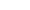 Текст опросника.Включаясь в работу, как правило, оптимистично надеюсь на успех.В деятельности активен.Склонен к проявлению инициативности.При выполнении ответственных заданий стараюсь, по возможности, найти причины отказа от них.Часто выбираю крайности: либо занижено легкие задания, либо нереалистично высокие по трудности.При встрече с препятствиями, как правило, не отступаю, а ищу способы их преодоления.При чередовании успехов и неудач склонен к переоценке своих успехов.Продуктивность деятельности в основном зависит от моей собственной целеустремленности, а не от внешнего контроля.При выполнении достаточно трудных заданий, в условиях ограничения времени, результативность моей деятельности ухудшается.Склонен проявлять настойчивость в достижении цели.Склонен планировать свое будущее на достаточно отдаленную перспективу.Если я рискую, то скорее с умом, а не бесшабашно.Я обычно не очень настойчив в достижении цели, особенно если отсутствует внешний контроль.Предпочитаю ставить перед собой средние по трудности или слегка завышенные, но достижимые цели, чем нереально высокие.В случае неудачи при выполнении какого-либо задания, его притягательность, как правило, снижается.При чередовании успехов и неудач склонен к переоценке своих неудач.Предпочитаю планировать свое будущее лишь на ближайшее время.При работе в условиях ограничения времени результативность моей деятельности обычно улучшается, даже если задание достаточно трудное.В случае неудачи при выполнении чего-либо, от поставленной цели, я, как правило, не отказываюсь.Если задание выбрал себе сам, то в случае неудачи его притягательность еще более возрастает.Ключ к опроснику.
Ответ «ДА»: 1, 2, 3, 6, 8, 10, 11, 12, 14, 16, 18, 19, 20. 
Ответ «НЕТ»: 4, 5, 7, 9, 13, 15, 17.Обработка результатов и критерии оценки.
За каждое совпадение ответа с ключом испытуемому дается 1 балл. Подсчитывается общее количество набранных баллов. 
Если количество набранных баллов от 1 до 7, то диагностируется мотивация на неудачу (боязнь неудачи). 
Если количество набранных баллов от 14 до 20, то диагностируется мотивация на успех (надежда на успех). 
Если количество набранных баллов от 8 до 13, то следует считать, что мотивационный полюс ярко не выражен. При этом можно иметь в виду, что если количество баллов 8, 9, есть определенная тенденция метизации на неудачу, а если количество баллов 12, 13, имеется определенная тенденция мотивации на успех. 
Мотивация на успех относится к позитивной мотивации. При такой мотивации человек, начиная дело, имеет в виду достижение чего-то конструктивного, положительного. В основе активности человека лежит надежда на успех и потребность в достижении успеха. Такие люди обычно уверены в себе, в своих силах, ответственны, инициативны и активны. Их отличает настойчивость в достижении цели. целеустремленность. 
Мотивации на неудачу относится к негативной мотивации. При данном типе мотивации активность человека связана с потребностью избежать срыва, порицания, наказания, неудачи. Вообще в основе этой мотивации лежит идея избегания и идея негативных ожиданий. Начиная дело, человек уже заранее боится возможной неудачи, думает о путях избегания этой гипотетической неудачи, а не о способах достижения успеха. 
Люди, мотивированные на неудачу, обычно отличаются повышенной тревожностью, низкой уверенностью в своих силах. Стараются избегать ответственных заданий, а при необходимости решения сверхответственных задач могут впадать в состояние близкое к паническому. По крайней мере. ситуативная тревожность у них в этих случаях становится чрезвычайно высокой. Все это, вместе с тем, может сочетаться с весьма ответственным отношением к делу.Приложение 2«Смысло-жизненные ориентации» 
адаптирован Д.А. Леонтьевым, СЖО.Тест смысложизненных ориентации является адаптированной версией теста «Цель в жизни» (Purpose-in-Life Test, PIL) Джеймса Крамбо и Леонарда Махолика. 
С помощью этого теста исследуются представления старшеклассников о будущей жизни по таким характеристикам, как наличие или отсутствие целей в будущем, осмысленность жизненной перспективы, интерес к жизни, удовлетворенность жизнью, представления о себе как об активной и сильной личности, самостоятельно принимающей решения и контролирующей свою жизнь.Инструкция. «Вам будут предложены пары противоположных утверждений. Ваша задача – выбрать одно из двух утверждений, которое по вашему мнению, больше соответствует действительности, и отметить одну из цифр 1,2,3, в зависимости от того, насколько вы уверены в выборе (или 0, если оба утверждения, на ваш взгляд, одинаково верны)».Таблица.Обработка результатов и интерпретация.20 шкал, на разных полюсах которых расположены противоположные по смыслу утверждения. Между ними – числовые значения, соответствующие различной степени выраженности каждого состояния от –3 до +3. 
Подсчитывается суммарный балл по всем утверждениям, при чем существенным является то, с какой определенностью испытуемый отвечал на поставленные вопросы. Степени 2 и 3 соответствуют сформированности представлений о жизни, а степени 0 и 1 говорят о том, что испытуемый нечетко представляет себе разницу между названными полюсами. Таким образом, максимальный балл, который возможно набрать по этой методике – 60. Вывод о сформированности представлений о жизни можно сделать по следующей схеме: 
- Высокий уровень: 40-60 баллов 
- Средний уровень: 20-39 баллов 
- Низкий уровень: 0 - 19 баллов 
      Далее проводится анализ по важным для нас блокам утверждений: 
Осмысленность целей (утверждения №3,4,15,16); 
Интерес к жизни (№1,2,5,9). 
Ответы суммируются в соответствии со степенью выраженности. Максимальный балл по каждому блоку – 12 (каждое из 4-х утверждений оценивается от –3 до +3, сумма подсчитывается с учетом знаков).Мотивационный полюсМотивационный полюсМотивационный полюсМотивационный полюсМотивационный полюсМотивационный полюсМотивационный полюсНазваниеБоязнь неудачиБоязнь неудачиНадежда на успехНадежда на успехЯрко не выраженЯрко не выраженПодсчет результатовКоличество испытуемых%Количество испытуемых%Количество испытуемых%Общее количество8261963310Юноши41594626Девушки4151053131.Обычно мне очень скучно3210123Обычно я полон энергии2.Жизнь кажется мне всегда волнующей и захватывающей3210123Жизнь кажется мне совершенно спокойной и рутинной3.В жизни я не имею определенных целей и намерений.3210123В жизни я имею очень ясные цели и намерения.4.Моя жизнь представляется мне крайне бессмысленной и бесцельной.3210123Моя жизнь представляется мне вполне осмысленной и целеустремленной.5.Каждый день кажется мне всегда новым и непохожим на другие.3210123Каждый день кажется мне совершенно похожим на другие.6.Когда я уйду на пенсию, я займусь интересными вещами, которыми всегда мечтал заняться.3210123Когда я уйду на пенсию, я постараюсь не обременять себя никакими заботами.7.Моя жизнь сложилась именно так, как я мечтал.3210123Моя жизни сложилась совсем не так, как я мечтал.8.Я не добился успехов в осуществлении своих жизненных планов.3210123Я осуществил многое из того, что было мною запланировано.9.Моя жизнь пуста и неинтересна.3210123Моя жизнь наполнена интересными делами.10.Если бы мне пришлось подводить сегодня итог моей жизни, то я бы сказал, что она была вполне осмысленной.3210123Если бы мне пришлось подводить сегодня итог моей жизни, то я бы сказал, что она не имела смысла.11.Если бы я мог выбирать, то я бы построил свою жизнь совершенно иначе.3210123Если бы я мог выбирать, то я бы прожил жизнь еще раз так же, как живу сейчас.12.Когда я смотрю на окружающий меня мир, он часто приводит меня с растерянность и беспокойство.3210123Когда я смотрю на окружающий меня мир, он совсем не вызывает у меня беспокойства и растерянности.13.Я человек очень обязательный.3210123Я человек совсем не обязательный.14.Я полагаю, что человек имеет возможность осуществить свой жизненный выбор по своему желанию.3210123Я полагаю, что человек лишен возможности выбирать из-за влияния природных способностей и обстоятельств15.Я определенно могу назвать себя целеустремленным человеком.3210123Я не могу назвать себя целеустремленным человеком.16.В жизни я еще не нашел своего призвания и ясных целей.3210123В жизни я нашел свое призвание и цели.17.Мои жизненные взгляды еще не определились.3210123Мои жизненные взгляды вполне определились.18.Я считаю, что мне удалось найти призвание и интересные цели в жизни.3210123Я едва ли способен найти призвание и интересные цели в жизни.19.Моя жизнь в моих руках, и я сам управляю ею.3210123Моя жизнь не подвластна мне, и она управляется внешними событиями.20.Мои повседневные дела приносят мне удовольствие и удовлетворение.3210123Мои повседневные дела приносят мне сплошные неприятности и переживания.